ПОДБОРКА ЗАДАНИЙ НА ЛЕКСИЧЕСКУЮ ТЕМУ «ПРОФЕССИИ»

1. Задание «Назови профессии» направлено на развитие номинативного (названий профессий людей) и предикативного словаря.

2. Задание «Четвертый лишний» направлено на развитие невербального и вербального обобщения; закрепление профессий. 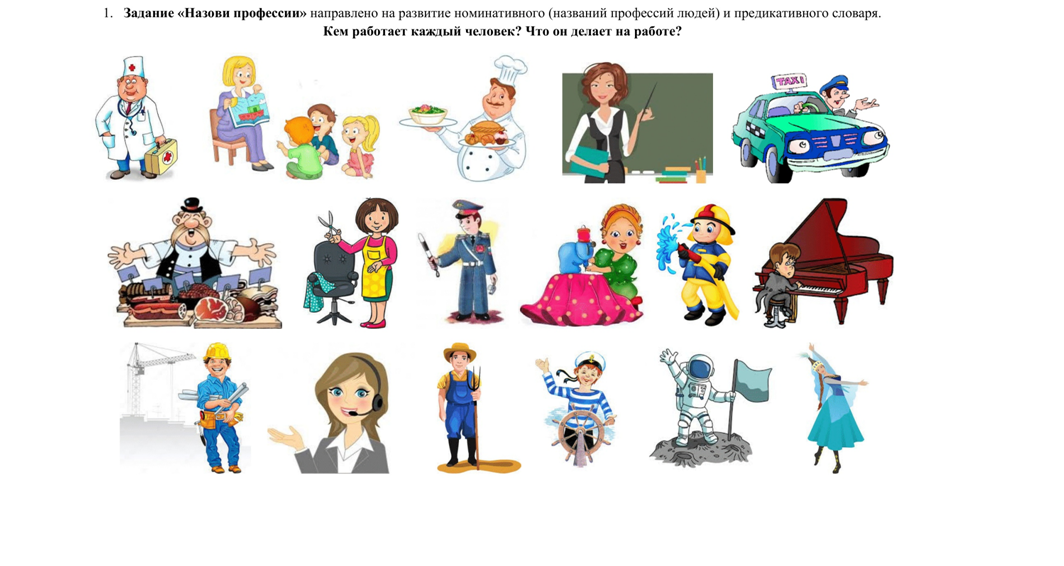 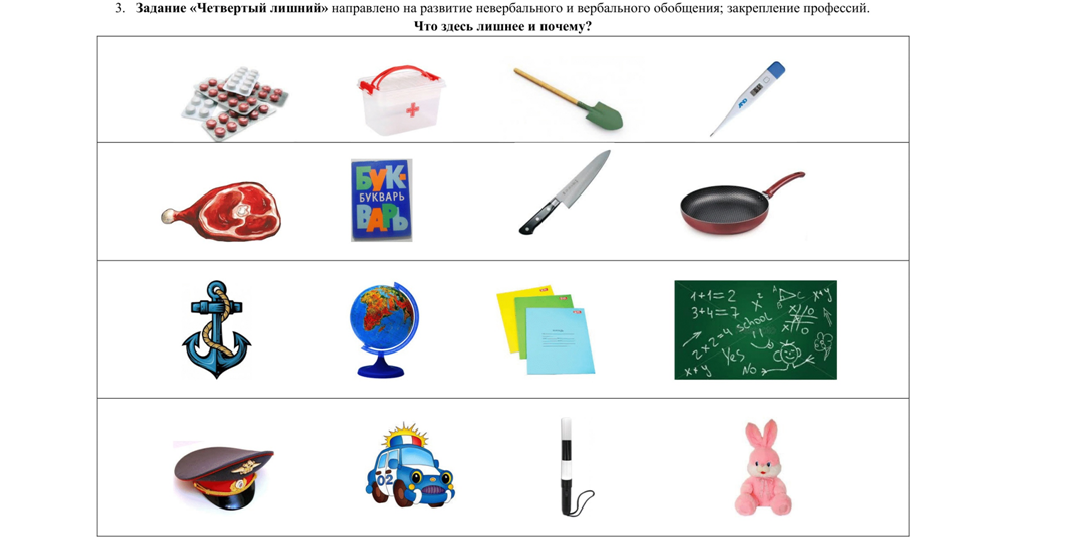 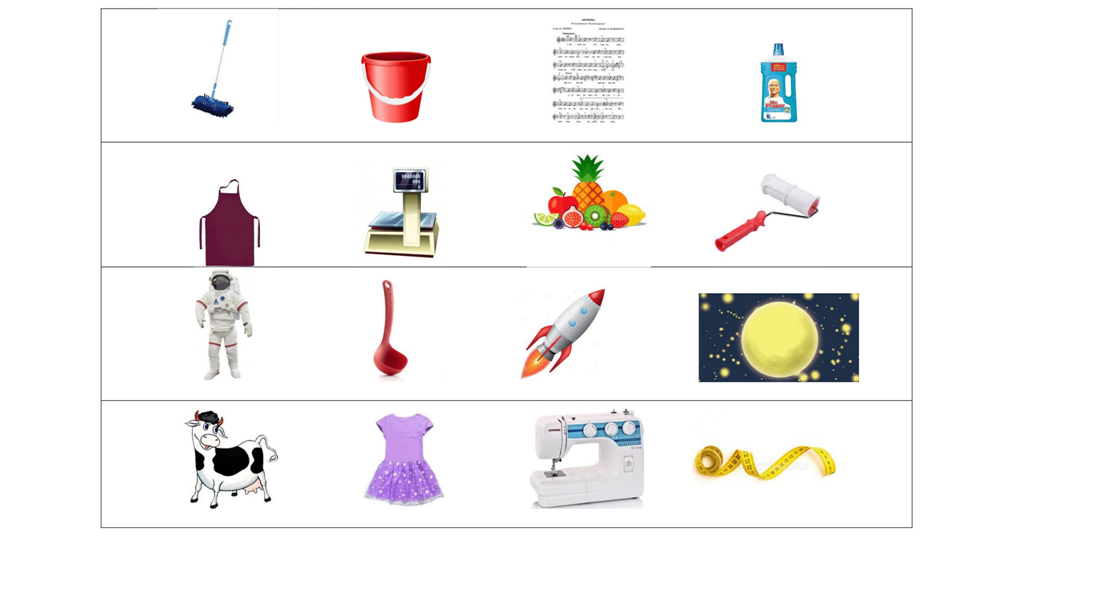 